УКРАЇНА     ЧЕРНІГІВСЬКА МІСЬКА РАДА     ВИКОНАВЧИЙ КОМІТЕТ  Р І Ш Е Н Н ЯПро затвердження  Статутукомунального підприємства «Чернігівводоканал»Чернігівської міської ради у новій редакціїВідповідно до вимог статті 57 Господарського кодексу України, керуючись пунктом 1 статті 29 Закону України «Про місцеве самоврядування в Україні», рішенням Чернігівської міської ради від 8 вересня 2005 року «Про затвердження статутів підприємств, установ та організацій, які належать до комунальної власності територіальної громади міста» (17 сесія 4 скликання), виконавчий комітет міської ради вирішив:1. Затвердити  Статут комунального підприємства «Чернігівводоканал» Чернігівської міської ради у новій редакції (далі – Статут), що додається.2. Комунальному підприємству «Чернігівводоканал» Чернігівської міської ради (Малявко С. М.) здійснити заходи щодо реєстрації Статуту.3. Контроль за виконанням цього рішення покласти на заступника міського голови Черненка А. В.  Міський голова                                                                            В. А. АтрошенкоСекретар міської ради 					 	             В. Е. Бистров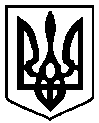 25 квітня 2017  року          м. Чернігів № 193